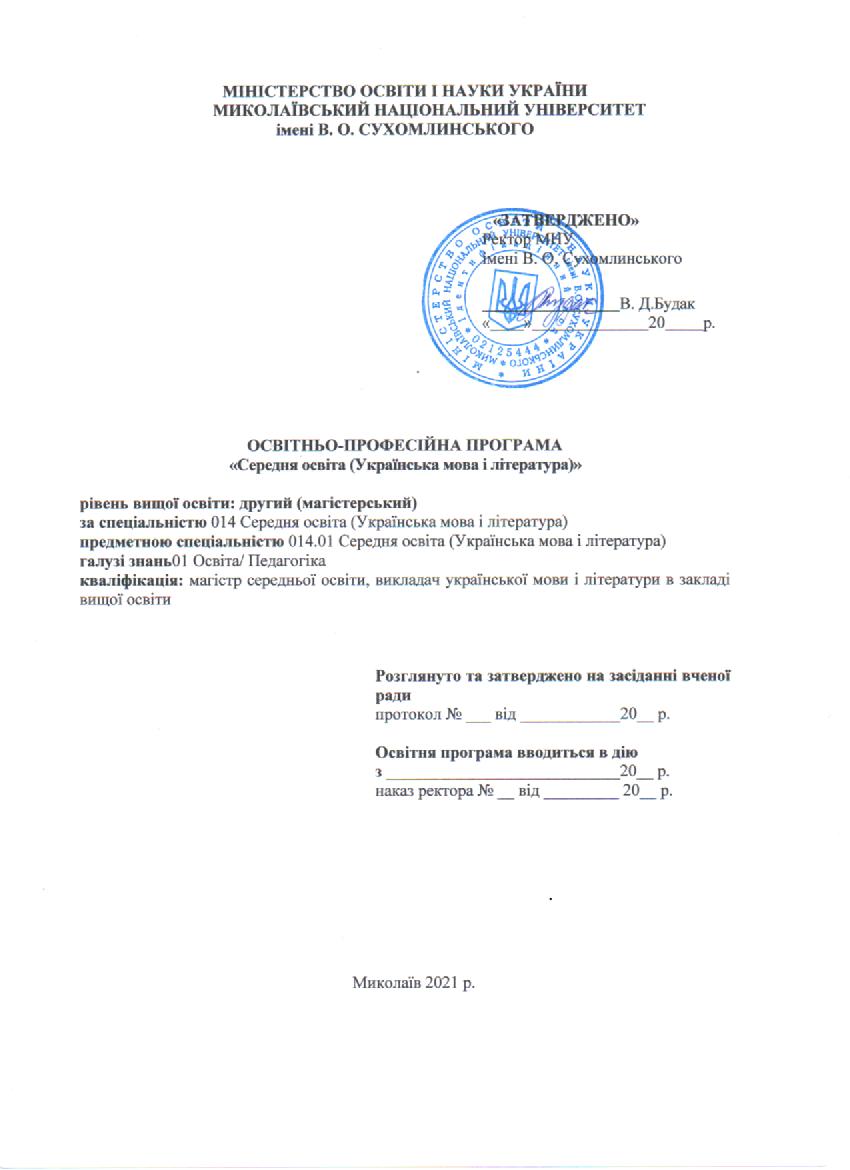 ІНФОРМАЦІЯ ПРО ЗОВНІШНЮ АПРОБАЦІЮРецензії:Яценко Таміла Олексіївна, доктор педагогічних наук, головний науковий співробітник відділу навчання української мови та літератури НАПН.Окуневич Тетяна Григорівна, кандидат педагогічних наук, доцент кафедри мовознавства Херсонського державного університету.Лукьяненко Дарія В’ячеславівна, кандидат філологічних наук, доцент кафедри теорії й методики мовно-літературної та художньо-естетичної освіти.Чеботарьова Антоніна Миколаївна, заступник директора з навчально-виховної роботи, старший вчитель вищої категорії української мови і літератури закладу середньої освіти № 57 імені Тараса Шевченка.ПЕРЕДМОВАРозроблено робочою групою у складі:У ході розробки проєкту Програми враховані вимоги:Тимчасового освітнього стандарту спеціальності 014 Середня освіта 014. 01 Середня освіта (Українська мова і література) за рівнем магістр;Професійного стандарту «Вчитель закладу загальної середньої освіти».Яценко Таміла Олексіївна, доктор педагогічних наук, головний науковий співробітник відділу навчання української мови та літератури НАПНОкуневич Тетяна Григорівна, кандидат педагогічних наук, доцент кафедри мовознавства Херсонського державного університету Лукьяненко Дарія В’ячеславівна, кандидат філологічних наук, доцент кафедри теорії й методики мовно-літературної та художньо-естетичної освіти.Чеботарьова Антоніна Миколаївна, заступник директора з навчально-виховної роботи, старший вчитель вищої категорії української мови і літератури закладу середньої освіти № 57 імені Тараса Шевченка. 1. Профіль освітньої програми «Середня освіта (Українська мова і література)»зі спеціальності 014 Середня освіта 014.01 Середня освіта (Українська мова і література)2. Перелік компонент освітньо-професійної/наукової програми та їх логічна послідовність2. 1 Перелік компонент ОП2.2. Структурно-логічна схема ОП3. Форма атестації здобувачів вищої освітиПідсумкова атестація здобувачів вищої освіти здійснюється у формі захисту кваліфікаційної роботи з методики навчання фахових дисциплін (мова/література) або кваліфікаційний іспит. Підсумкова атестація завершується видачею документа встановленого зразка про присудження здобувачу вищої освіти ступеня магістра із присвоєнням кваліфікації: Магістр освіти, викладач української мови і літератури. Атестація здійснюється відкрито і публічно.4. Матриця відповідності програмних компетентностейкомпонентам освітньої програми5. Матриця забезпечення програмних результатів навчання (ПРН) відповідним компонентам освітньої програмиГарант ОП															А. Л. СитченкоПрізвище,ім’я,побатьковікерівниката членівпроєктноїгрупиНайменуванняпосади, місцероботиНайменуваннязакладу, якийзакінчиввикладач,(рікзакінчення,спеціальність,кваліфікаціязгідно здокументомпро вищуосвіту)Науковийступінь, шифр інайменуваннянауковоїспеціальності,темадисертації,вчене звання,за якоюкафедрою(спеціальністю)присвоєноСтажнауково-педагогічноїта/абонауковоїроботиІнформація проНауковудіяльність(основніпублікації занапрямом,науково-досліднійроботі,участь уконференціях ісемінарах,робота заспірантами тадокторантами,керівництвонауковоюроботоюстудентів)Відомості пропідвищеннякваліфікаціївикладача(найменуваннязакладу, виддокумента, тема,дата видачі,тривалість,кількістькредитів/годин)Керівник проєктноїгрупиСитченко Анатолій ЛюціановичПрофесор кафедри української мови і літературиМиколаївський державний педагогічний інститут імені В. Г. Бєлінського, 1971 р.,спеціальність – українська мова та література, кваліфікація – вчитель української мови та літератури середньої школи (диплом Щ № 163243 від25.06.1971 р.). Доктор педагогічних наук, 13.00.02 – теорія і методика навчання української літератури (диплом № ДД 004538 від 15.12.2005), тема дисертації «Теоретико-методичні засади»;Професор кафедри теорії літератури і методики її викладання (атестат 12 ПР № 004395 від 19.10. 2006 р.)48 роківСитченко А.Л. Ідеї В.О.Сухомлинського у контексті продуктивного навчання літератури. Науковий вісник Миколаївського національного університету імені В. О. Сухомлинського. Педагогічні науки: зб. наук. пр. / за ред. проф. Тетяни Степанової. №4 (63), лютий 2017. Миколаїв : МНУ імені В. О. Сухомлинського, 2018. С. 138–142.Ситченко А.Л. До поняття і структури формування компетентного читача у шкільному курсі української літератури. Науковий вісник Миколаївського національного університету імені В. О. Сухомлинського. Педагогічні науки: зб. наук. пр. / за ред. проф. Тетяни Степанової. №3 (66), вересень 2019. Миколаїв : МНУ імені В. О. Сухомлинського, 2019. С. 207–211.Літературна освіта школярів у викликах компетентнісного навчання. Освітологічний дискурс Київського університету імені Бориса Грінченка, 2020. №  9. Проректор з науково-педагогічної роботи Миколаївського національного університету імені В. О. Сухомлинського (з 2011 р. по 2019 р.)Інститут педагогіки Національної академії педагогічних наук України на базі відділу навчання української мови та літератури, довідка № 504, тема «Планування та проведення наукових досліджень професійної підготовки майбутніх учителів-словесників», 31.10.2018 р.Члени проєктноїгрупиРодіонова Інна Григорівна Доцент кафедри української мови і літератури МНУ імені В. О. СухомлинськогоМиколаївський державний педагогічний інститут імені В.Г. Бєлінського, 1992 р.,спеціальність –українська мова та література,  кваліфікація – вчитель української мови і літератури (диплом з відзнакоюРВ-І № 826625 від 25.06.1992 р.).Кандидат філологічних наук, 10.01.01. – українська література(дипломДК № 028221 від 09.03. 2005 р.), тема дисертації«Поезія Михайла Драй-Хмари у колі київської «неокласики» 20-х рр. ХХ ст.»;доцент кафедри української літератури (атестат12ДЦ № 020375 від 30.10.2008 р.).27Рускуліс Л., Родіонова І., Гурдуз А. Упровадження веб-квестів у процесі підготовки майбутніх учителів української мови і літератури (на матеріалах сучасної української літератури. Innovativescientificresearches: Europeandevelopmenttrendsandregionalaspect. Collectivemonograph. 1st. ed. Riga, Latvia: «BaltijaPublishing», 2020. 494 р., St. 295-315Родіонова І. Архетипна семантика топосу села в романі Надії Гуменюк «Танець білої тополі». Текст. Контекст. Інтертекст: наук. ел. журнал / за ред. О. Філатової. Миколаїв: МНУ імені В. О. Сухомлинського, 2017. № 2. URL: http://www.textintertext.in.ua/pdf/n022017/rodionova_inna_02_2017.pdf Родіонова І. Г., Романюк Л. М. Художній дискурс в українській літературі: від Котляревського до Шевченка : навч. метод. посіб. Миколаїв : Іліон, 2017 р. 208 с. Родіонова І.  Літературне краєзнавство : навч.-метод. рекомендації та вказівки до самостійної роботи студентів до курсу. Миколаїв : Іліон, 2019, 80 с. Міжнародна науково-практична заочна інтернет-конференція «Філологічна освіта: компетентнісна парадигма», МиколаївПереможець Міжнародного мовно-літературного конкурсу учнівської та студентської молоді імені Тараса Шевченка (ІІІ місце 2020 р. – Чижик А., наказ МОН України від 13.05.2020р. № 622).Херсонський державний університет, Тема: "Ефективність засвоєння студентами навчальних дисциплін літературознавчого циклу"Сертифікат № 16/136, 2019Корнієнко Ірина АнатоліївнаДоцент кафедри української мови і літературиМиколаївський державний педагогічний інститут, 1997 р., спеціальність – мова і література (російська) та українська мова і література,кваліфікація – вчитель російської мови і зарубіжної літератури та української мови і літератури (диплом з відзнакою КД № 901950 від 24.06.1997 р.).Кандидат філологічних наук, 10.02.01 – українська мова (диплом ДК № 028208 від 09.03.2005 р.), тема дисертації «Прізвища Дніпровського Припоріжжя (граматична структура, морфемна структура, лексико-семантична база, походження)»;доцент кафедри української мови (атестат 02 ДЦ № 013453 від 19.10. 2006 р.).20Методичні рекомендації „Стислий коментар до основних змін нової редакції Українського правопису” (у співавторстві) (№94022 від 19.11.2019);Основні напрями, проблеми і принципи дослідження сучасних прізвищ // Текст. Контекст. Інтертекст : наук. ел. журнал / за ред. О. Філатової. Миколаїв : МНУ імені В. О.Сухомлинського, 2018. №  4.URL: http://text-intertext.in.ua/pdf/n02(04)2018/korniienko_iryna_04_2018.pdfКорнієнко І.А. Авторський художній ономастикон як складова ідіостилю письменника (на матеріалі драматичних творів Лесі Українки). Ідіостиль автора-творця: мовно-літературна парадигма : монографія. Миколаїв : ФОП Швець В.М., 2018. С. 212–237Корнієнко І.А. Проєктне навчання мови у компетентнісному дискурсі. Нова педагогічна думка: наук.-метод. журнал, 2020. № 2. С. 91-94. Херсонський державний університет, сертифікат № 15/135, тема «Упровадження елементів формувального оцінювання на уроках української мови», 04.12.2019 р.;Вища школа Лінгвістична (University College of Social Sciences) в м. Ченстохово (Республіка Польща), сертифікат № КРК 20/02/06, Тема «The innovative Methods and Technologies of Teaching: The Newest in the European Educational Practice», 01.02.2020 р.1 – Загальна інформація1 – Загальна інформаціяПовна назва вищого навчального закладу та структурного підрозділуМиколаївський національний університет імені В. О. СухомлинськогоФілологічний факультетКафедра української мови і літератури Ступінь вищої освіти та назва кваліфікації мовою оригіналуМагістрМагістр освіти(українська мова і література), викладач української мови і літератури Офіційна назва освітньої програмиСередня освіта (Українська мова і література)Тип програми (освітньо-професійна/освітньо-наукова)Освітньо-професійнаТип диплому та обсяг освітньої програмиДиплом магістра, одиничний, 90 кредитів ЄКТС, термін навчання 1 рік 4 місяці.Наявність акредитаціїСертифікат НД 1597042 до 01.07.2025Цикл/рівеньFQ-EHEA – другий цикл, EQF LLL – 7 рівень, HPK – 7 рівеньПередумовиНаявність ступеня бакалавра; конкурсний відбір за результатами тестових випробуваньМова викладанняУкраїнськаТермін дії освітньої програми1рік 4 місяціІнтернет - адреса постійного розміщення опису освітньої програмиmdu.edu.ua2 – Мета освітньої програми2 – Мета освітньої програмиФормування загальних і фахових компетентностей (мовно-літературних та методично зорієнтованих), необхідних для здійснення професійної діяльності у вищих та середніх закладах нового типу, закладах вищої освіти; науково-дослідницьких навичок в галузі мовно-літературних дисциплін, здатності до самостійної діяльності.Формування загальних і фахових компетентностей (мовно-літературних та методично зорієнтованих), необхідних для здійснення професійної діяльності у вищих та середніх закладах нового типу, закладах вищої освіти; науково-дослідницьких навичок в галузі мовно-літературних дисциплін, здатності до самостійної діяльності.3 – Характеристика освітньої програми3 – Характеристика освітньої програмиПредметна область (галузь знань, спеціальність, спеціалізація (за наявності))Галузь знань – 01 Освіта/Педагогіка.Спеціальність:014 Середня освіта (Українська мова і література)Орієнтація освітньої програмиОрієнтація програми –  освітньо-професійна. Дисципліни профілю програми базуються на загальновідомих положеннях та результатах сучасних наукових досліджень у галузі гуманітарних наук.Освітня програма орієнтована на професійну діяльність, набуття знань, умінь, інших компетентностей, що безпосередньо стосуються вищих закладів освіти та середніх закладів нового типу.Акцент на формування здатності здійснювати інноваційну діяльність у галузі освіти.Основний фокус освітньої програми та спеціалізаціїЗагальна освіта в освітній галузі, спеціалізації на вищих рівнях. Ключові слова: вища освіта, заклади нового типу. Мобільність за програмами IREX, UGRAD, ТЕМПУС-ТАСІС, Еразмус Мундус та ін. – рекомендується, але не є обов’язковими; всі студенти можуть брати участь у спеціальних семінарах разом із учасниками програм.Особливості програмиІнтеграція фахової підготовки в галузі вищої освіти з інноваційною діяльністю. 4 – Придатність випускників до працевлаштування та подальшого навчання4 – Придатність випускників до працевлаштування та подальшого навчанняПридатність до працевлаштуванняЗміст та структура профілю програми дає змогу отримати знання та навички і працевлаштуватися в державному та приватному секторах у різних сферах діяльності.Магістр спеціальності 014 Середня освіта 014.01 Українська мова і література може займатися науково-дослідницькою, педагогічною, прикладною, проєктною, організаційно-управлінською професійною діяльністю; працювати у закладах вищої освіти I-IV рівнів акредитації, науково-дослідних, науково-інформаційних установах, у друкованих та електронних засобах масової інформації, у бібліотеках, музеях, архівах та інших організаціях за фахом. Фахівець, здатний виконувати зазначені професійні роботи:2310.2 – Викладач закладу вищої освіти і може займати первинні посади 2320 24420 – Викладач професійного навчально-виховного закладуПодальше навчанняМожливість продовження навчання за програмою третього циклу вищої освіти (FQ-EHEA, 9 рівня EQF-LLL та 9 рівня HPK).5 – Викладання та оцінювання5 – Викладання та оцінюванняВикладання та навчанняСтудентоцентроване навчання, самонавчання, професійно-орієнтоване навчання, навчання шляхом проходження виробничої практики. Структура профілю програми складається з лекцій, практичних занять, підготовки індивідуальних завдань, проходження виробничих практик. Також передбачена самостійна робота з можливістю консультацій з викладачем, e-Learning (навчання за допомогою Інтернету і мультимедіа) за окремими освітніми компонентами, індивідуальні заняття, групова проєктна робота.Оцінювання Письмові та усні екзамени, есе, презентації, захист звітів із практики, комплексний кваліфікаційний екзамен.6 – Програмні компетентності 6 – Програмні компетентності Інтегральна компетентність (ІНК)Здатність розв’язувати складні завдання і проблеми професійної, навчально-виховної, методичної, науково-дослідницької діяльності в галузі вищої та середньої освіти, що передбачає глибоке переосмислення наявних та створення нових цілісних знань із методики викладання фахових дисциплін у вищих та спеціальних навчальних закладах; лінгвістики, теорії літератури, готовність до упровадження освітніх інновацій та характеризується невизначеністю умов і вимог.Загальні компетентності (ЗК)ЗК1. Знання загальних питань із філософії науки, методології наукових досліджень та організації науки в Україні.ЗК 2. Знання провідних тенденцій українського мовно-літературного процесу, основних концептуальних положень технологій філологічної освіти.ЗК 3. Знання наукових основ методики навчання фахових дисциплін у вищих та спеціальних навчальних закладах.Фахові компетентності спеціальності (ФК)ЗнанняФК 1. Набуття міцних знань із професійних дисциплін.ФК 2. Здатність аналізувати загальну парадигму організації і змісту наукового й позанаукового знання; аналізувати світоглядні цінності, що закладаються в процесі навчально-виховної діяльності.ФК 3. Використання сучасних інформаційно-комунікаційних технологій під час організації навчально-виховного процесу в закладах середньої освіти і ЗВО, зокрема для  мотивації, оптимізації, інтенсифікації навчальної діяльності та контролю навченості, розв’язання завдань підготовки звітів, підвищення кваліфікації й залучення до навчального процесу всіх зацікавлених осіб.ФК 4. Здатність орієнтуватися в актуальних проблемах сучасної лінгводидактики; здійснювати лекційно-практичну й семінарську роботу з мови у ЗВО та спеціальних навчальних закладах на відповідному кваліфікаційному рівні; здатний використовувати нові технології навчання мови; сучасні методи організації навчання мови у ЗВО та спеціальних навчальних закладах філологічного профілю.ФК 5. Здатність розрізняти основні компоненти змісту літературознавчої та методичної підготовки студентів-філологів до майбутньої професійної діяльності, усвідомлювати структурні зв’язки між ними та практикувати форми і методи їх викладання у закладах вищої освіти.ФК 6. Здатність до програмування, організації та поетапного проведення теоретичних досліджень,  виконання експериментальної роботи й висвітлення здобутих наукових результатів у фахових виданнях різної категорії та на відповідних наукових заходах. Володіння сучасними науковими методами філологічних досліджень.ФК 7.Здатність аналізувати сутність і природу мови, гіпотези її виникнення та етапи становлення, дослідження зв’язків з людиною; осягнення мови на філософському ґрунті.ФК 8. Висвітлення історії українського мовознавства з його основними напрямами і школами в різні епохи та періоди розвитку лінгвістичної думки; аналіз основних здобутків у цій галузі й характеристика діяльності вітчизняних дослідників на тлі всього мовознавчого процесу.ФК 9. Вільне володіння іноземною мовою й уміння висловлювати і тлумачити поняття, думки, факти та погляди в широкому діапазоні соціокультурних контекстів.ФК 10.  Володіння навичками аналізу художнього твору.Уміння і навичкиФК 11. Володіння концепціями гуманітарних і суспільних наук, використання їх положень у різних сферах викладацької та науково-дослідницької діяльності.ФК 12. Володіння методикою навчання фахових дисциплін в закладах нового типу та закладах вищої освіти І-ІV рівнів акредитації.ФК 13. Володіння сучасними науковими методами філологічних досліджень.ФК 14. Здатність самостійно проводити науково-дослідницьку роботу.ФК 15. Здатність застосовувати інноваційні технології в процесі навчання української мови та літератури.Комунікація ФК 16. Володіння українською мовою на високому рівні.ФК 17. Володіння методологічними прийомами комунікативної поведінки в різних культурних контекстах.ФК 18. Здатність здійснювати іншомовну комунікативну діяльність з основної іноземної мови.7 – Програмні результати навчання7 – Програмні результати навчанняПрограмні результати навчання (ПРН)ПРН-1 Знання та розуміння предметної галузі й розуміння професійної діяльності. Уміння оперувати сучасним категоріально-термінологічним апаратом мовознавства і  літературознавства; знання найважливіших філологічних вітчизняних і зарубіжних наукових шкіл. ПРН-2 Знання філософії освіти, що сприяють формуванню світогляду й соціалізації особистості в суспільстві.ПРН-3 Знання фундаментальних дисциплін (методики навчання фахових дисциплін, теорії мови та літератури, лінгвофілософії) на діахронно-синхронному рівні як теоретичної бази дослідницької і прикладної діяльності в галузі мовознавства й літературознавства.ПРН-4 Вільне володіння іноземною мовою й уміння висловлювати й тлумачити поняття, думки, факти та погляди в широкому діапазоні соціокультурних контекстів; засвоєння професійно-орієнтованої комунікативної мовленнєвої компетенції (лінгвістичної, соціолінгвістичної та прагматичної) магістрів для забезпечення їхнього ефективного спілкування в академічному та професійному середовищі.ПРН-5 Вміти використовувати професійно профільовані знання для аналізу й інтерпретації художнього, наукового тексту.ПРН-6 Здатність до  пошуку, оцінювання, інтерпретації та синтезу  наукової інформації, отриманої з різних джерел: спеціалізованої літератури, ЗМІ, перспективного педагогічного досвіду тощо. Вивчення інформаційних технологій та методики їх застосування в навчанні й науковій діяльності фахівця; закладання основ неперервного підвищення рівня ІКТ-готовності студентів та її постійного оновлення у професійній діяльності.ПРН-7 Здатність застосовувати знання в практичних ситуаціях.ПРН-8 Володіння різноплановими методами й способами перевірки знань із української мови і літератури.ПРН-9 Здатність до пошуку, оцінювання, інтерпретації та синтезу  наукової інформації, отриманої з різних джерел.8 – Ресурсне забезпечення реалізації програми8 – Ресурсне забезпечення реалізації програмиКадрове забезпеченняДо реалізації освітньої програми залучений професорсько-викладацький склад кафедри української мови і літератури філологічного факультету. До викладання окремих дисциплін відповідно до їх компетенції та досвіду залучений професорсько-викладацький склад кафедр психології та соціальних наук факультету педагогіки та психології,англійської мови та літератури факультету філологічного факультету. Керівник групи забезпечення та викладацький склад, який забезпечує її реалізацію, відповідає вимогам, визначеним Ліцензійними умовами провадження освітньої діяльності закладів освіти.Матеріально-технічне забезпеченняНавчальний процес за освітньою програмою відбувається в аудиторіях, обладнаних аудіовізуальною апаратурою і необхідними технічними засобами навчання. Інформаційне та навчально-методичне забезпеченняСтуденти можуть використовувати бібліотеку, окремі бібліотеки та бібліотечні пункти при структурних підрозділах університету. Інформаційні ресурси бібліотеки за освітньою програмою формуються відповідно до предметної галузі та сучасних тенденцій наукових досліджень у цій галузі. Студенти можуть отримати доступ до всіх друкованих видань різними мовами, включаючи монографії, навчальні посібники, підручники, словники тощо. При цьому вони можуть переглядати літературу з використанням традиційних засобів пошуку в бібліотеці або використовувати доступ до Інтернету та базиданих. Студенти також використовують методичний матеріал, підготовлений викладачами: підручники, презентації за лекціями, конспекти лекцій, методичні вказівки до практичних, лабораторних, семінарських занять, індивідуальних завдань тощо. Методичний матеріал може надаватися як у друкованому вигляді, так і в електронній формі.9 – Академічна мобільність9 – Академічна мобільністьНавчання іноземних здобувачів вищої освітиНе передбаченеКод н/дКод н/дКомпоненти освітньої програми (навчальні дисципліни, курсові проєкти (роботи), практики, кваліфікаційна робота тощо)Кількість кредитівСеместрФорма підсумкового контролю112345І. Обов’язкова частинаІ. Обов’язкова частинаІ. Обов’язкова частинаІ. Обов’язкова частинаІ. Обов’язкова частина1.1. НАВЧАЛЬНІ ДИСЦИПЛІНИ ЗАГАЛЬНОЇ ПІДГОТОВКИ1.1. НАВЧАЛЬНІ ДИСЦИПЛІНИ ЗАГАЛЬНОЇ ПІДГОТОВКИ1.1. НАВЧАЛЬНІ ДИСЦИПЛІНИ ЗАГАЛЬНОЇ ПІДГОТОВКИ1.1. НАВЧАЛЬНІ ДИСЦИПЛІНИ ЗАГАЛЬНОЇ ПІДГОТОВКИ1.1. НАВЧАЛЬНІ ДИСЦИПЛІНИ ЗАГАЛЬНОЇ ПІДГОТОВКИОК 01.ОК 01.Філософія освіти31ЗалікОК 02.ОК 02.Використання інформаційно-комунікаційні технологій у професійній діяльності32ЗалікОК 03.ОК 03.Іноземна мова за професійним спрямуванням61, 2Залік,екзамен1.2. НАВЧАЛЬНІ ДИСЦИПЛІНИ СПЕЦІАЛЬНОЇ (ФАХОВОЇ) ПІДГОТОВКИ1.2. НАВЧАЛЬНІ ДИСЦИПЛІНИ СПЕЦІАЛЬНОЇ (ФАХОВОЇ) ПІДГОТОВКИ1.2. НАВЧАЛЬНІ ДИСЦИПЛІНИ СПЕЦІАЛЬНОЇ (ФАХОВОЇ) ПІДГОТОВКИ1.2. НАВЧАЛЬНІ ДИСЦИПЛІНИ СПЕЦІАЛЬНОЇ (ФАХОВОЇ) ПІДГОТОВКИ1.2. НАВЧАЛЬНІ ДИСЦИПЛІНИ СПЕЦІАЛЬНОЇ (ФАХОВОЇ) ПІДГОТОВКИ1.2. НАВЧАЛЬНІ ДИСЦИПЛІНИ СПЕЦІАЛЬНОЇ (ФАХОВОЇ) ПІДГОТОВКИОК. 04ОК. 04Методика навчання фахових дисциплін у закладах вищої освіти (мова)41ЕкзаменОК. 05ОК. 05Методика навчання фахових дисциплін у  закладах вищої освіти (література)41ЕкзаменОК 06ОК 06Методологія та організація наукових досліджень62ЗалікОК 07ОК 07Лінгвофілософія52ЕкзаменОК 08ОК 08Історія українського мовознавства33ЕкзаменОК 09ОК 09Технологія аналізу художнього твору33Екзамен1.3 ПРАКТИЧНА ПІДГОТОВКА1.3 ПРАКТИЧНА ПІДГОТОВКА1.3 ПРАКТИЧНА ПІДГОТОВКА1.3 ПРАКТИЧНА ПІДГОТОВКА1.3 ПРАКТИЧНА ПІДГОТОВКА1.3 ПРАКТИЧНА ПІДГОТОВКАОК. 10ОК. 10Виробнича практика в закладах вищої освіти (мова, література)141,2Залік/ залікОК. 11ОК. 11Виробнича практика в закладах вищої освіти (з фахових методик)103ЗалікОК 12ОК 12Курсова робота з фахових методик31,2Залік/ залікОК 13ОК 13Кваліфікаційний іспит із методики навчання фахових дисциплін (мова/література)33ПАЗагальний обсяг обов’язкових компонент:Загальний обсяг обов’язкових компонент:Загальний обсяг обов’язкових компонент:67 кредитів67 кредитів67 кредитів2. Вибіркова частина2. Вибіркова частина2. Вибіркова частина2. Вибіркова частина2. Вибіркова частина2. Вибіркова частина2. 1 Навчальні дисципліни загальної підготовки2. 1 Навчальні дисципліни загальної підготовки2. 1 Навчальні дисципліни загальної підготовки2. 1 Навчальні дисципліни загальної підготовки2. 1 Навчальні дисципліни загальної підготовки2. 1 Навчальні дисципліни загальної підготовкиВБ. 01Вибіркова дисципліна 01Вибіркова дисципліна 0151ЗалікВБ. 02Вибіркова дисципліна 02Вибіркова дисципліна 0242Залік2.2. НАВЧАЛЬНІ ДИСЦИПЛІНИ СПЕЦІАЛЬНОЇ (ФАХОВОЇ) ПІДГОТОВКИ2.2. НАВЧАЛЬНІ ДИСЦИПЛІНИ СПЕЦІАЛЬНОЇ (ФАХОВОЇ) ПІДГОТОВКИ2.2. НАВЧАЛЬНІ ДИСЦИПЛІНИ СПЕЦІАЛЬНОЇ (ФАХОВОЇ) ПІДГОТОВКИ2.2. НАВЧАЛЬНІ ДИСЦИПЛІНИ СПЕЦІАЛЬНОЇ (ФАХОВОЇ) ПІДГОТОВКИ2.2. НАВЧАЛЬНІ ДИСЦИПЛІНИ СПЕЦІАЛЬНОЇ (ФАХОВОЇ) ПІДГОТОВКИ2.2. НАВЧАЛЬНІ ДИСЦИПЛІНИ СПЕЦІАЛЬНОЇ (ФАХОВОЇ) ПІДГОТОВКИВБ. 03Вибіркова дисципліна 03Вибіркова дисципліна 0331ЗалікВБ. 04Вибіркова дисципліна 04Вибіркова дисципліна 0433ЗалікВБ 05Вибіркова дисципліна 05Вибіркова дисципліна 0553ЗалікВБ 06Вибіркова дисципліна 06Вибіркова дисципліна 0633ЗалікЗагальний обсяг вибіркових компонент:Загальний обсяг вибіркових компонент:Загальний обсяг вибіркових компонент:23 кредитів23 кредитів23 кредитівЗАГАЛЬНИЙ ОБСЯГ ОСВІТНЬОЇ ПРОГРАМИЗАГАЛЬНИЙ ОБСЯГ ОСВІТНЬОЇ ПРОГРАМИЗАГАЛЬНИЙ ОБСЯГ ОСВІТНЬОЇ ПРОГРАМИ90 кредитів90 кредитів90 кредитівІ курсІ курсІІ курсПідсумкова атестаціясеместрисеместрисеместриПідсумкова атестація123Підсумкова атестаціяОК 01.Підсумкова атестаціяОК 02.Підсумкова атестаціяОК 03.ОК 03.Підсумкова атестаціяОК. 04Підсумкова атестаціяПідсумкова атестаціяОК. 05Підсумкова атестаціяПідсумкова атестаціяОК. 06Підсумкова атестаціяОК. 07ОК. 08Підсумкова атестаціяОК. 09Підсумкова атестація ОК. 10ОК. 10Підсумкова атестаціяОК 11Підсумкова атестаціяОК 12Підсумкова атестаціяОК 12Підсумкова атестаціяВБ. 01Підсумкова атестаціяВБ. 03ВБ. 02Підсумкова атестаціяВБ. 04Підсумкова атестаціяВБ. 05Підсумкова атестаціяВБ. 06Підсумкова атестаціяОК. 01ОК. 02ОК. 03ОК. 04ОК. 05ОК. 06ОК. 07ОК. 08ОК.09ОК.10ОК. 11ОК 12ОК 13ЗК 1+++++++++++ЗК 2++ЗК 3+++++++++ФК 1+++++++++++++ФК 2+ФК 3+++++++++ФК 4++++++++ФК 5++++++++ФК 6++++++++ФК 7++ФК 8++ФК 9+ФК 10+++ФК 11+++ФК 12++++++ФК 13+++++++++ФК 14++++++++++ФК 15+++++++ФК 16++++++++++++ФК 17+++++++++++ФК 18++ОК. 01ОК. 02ОК. 03ОК. 04ОК. 05ОК. 06ОК. 07ОК 08ОК 09ОК 10ОК 11ОК 12ОК 13ПРН 1++++++++ПРН 2+ПРН  3++++++++ПРН 4++ПРН 5ПРН 6+++++++++ПРН 7++++++++++ПРН 8++++++++ПРН 9++++++++++